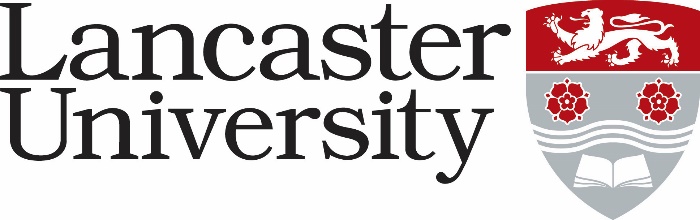 JOB DESCRIPTIONVacancy Ref: Job Title:	Present Grade:	Department/College:		Department/College:		Directly responsible to:		Directly responsible to:		Supervisory responsibility for:	Supervisory responsibility for:	Other contactsInternal: 	Member of the Strategic Planning and Governance Division, close working with SES (Student and Programme Administration and ASQC), Information Systems Services, and Admissions.External: HESA and other external regulatory bodies; colleagues in other Higher Education InstitutionsOther contactsInternal: 	Member of the Strategic Planning and Governance Division, close working with SES (Student and Programme Administration and ASQC), Information Systems Services, and Admissions.External: HESA and other external regulatory bodies; colleagues in other Higher Education InstitutionsJob purpose:Working closely within the Student Statutory Returns Team and engaging with colleagues in Student Records wider Registry and Information Systems Services colleagues, the role holder will support the Strategic Planner (Statutory Returns) in submission of all student data returns, co-ordination, collation, submission, and validation of data for statutory reports to HESA, OfS and other external regulatory agencies, ensuring each return complies with the governance, assurance and quality review processes, benchmarking, and statutory timescales.To support the work Student Statutory Returns Team, the role holder will be responsible in particular for ensuring the quality of entry tariff data, supporting the readiness for the transition to the new Data Futures regime for returns, and timely responding to student data related Freedom of Information requests.Major Duties:Job purpose:Working closely within the Student Statutory Returns Team and engaging with colleagues in Student Records wider Registry and Information Systems Services colleagues, the role holder will support the Strategic Planner (Statutory Returns) in submission of all student data returns, co-ordination, collation, submission, and validation of data for statutory reports to HESA, OfS and other external regulatory agencies, ensuring each return complies with the governance, assurance and quality review processes, benchmarking, and statutory timescales.To support the work Student Statutory Returns Team, the role holder will be responsible in particular for ensuring the quality of entry tariff data, supporting the readiness for the transition to the new Data Futures regime for returns, and timely responding to student data related Freedom of Information requests.Major Duties: